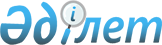 О классификации в соответствии с единой Товарной номенклатурой внешнеэкономической деятельности Евразийского экономического союза тепличных комплексов со встроенным оборудованием для выращивания цветов, грибов, овощных или ягодных культурРешение Комиссии таможенного союза от 25 января 2012 года № 910      Сноска. Наименование решения с изменением, внесенным решением Совета Евразийской экономической комиссии от 21.11.2016 № 155 (вступает в силу с 1 января 2017).

      Комиссия Таможенного союза решила:



      Тепличные комплексы, поставляемые совместно со встроенным или предназначенным для встраивания оборудованием, таким как: системы отопления, вентиляции, ирригации, туманообразования, подачи СО2, дренажа, специального освещения, серных испарителей, необходимым для выращивания различных сельхозкультур (цветов, грибов, овощных или ягодных культур), классифицировать в товарной позиции 9406 единой Товарной номенклатуры внешнеэкономической деятельности Евразийского экономического союза в соответствии с Основным правилом интерпретации Товарной номенклатуры внешнеэкономической деятельности 1.



      Поставляемые отдельно части строений и оборудование, идентифицируемое или не идентифицируемое как предназначенное для данных строений, классифицируются в предназначенных для них товарных позициях единой Товарной номенклатуры внешнеэкономической деятельности Евразийского экономического союза.

      Сноска. Решения с изменениями, внесенными решением Коллегии Евразийской экономической комиссии от 21.11.2016 № 155 (вступает в силу с 1 января 2017).Члены Комиссии Таможенного союза:
					© 2012. РГП на ПХВ «Институт законодательства и правовой информации Республики Казахстан» Министерства юстиции Республики Казахстан
				От Республики

БеларусьОт Республики

КазахстанОт Российской

ФедерацииС. РумасК. КелимбетовИ. Шувалов